新北市能仁家商第一屆【能仁西餐料理達人】廚藝競賽壹、比賽介紹     一、活動說明：　  台灣餐飲業發展迅速，人們對於飲食的期望也越來越多元，餐飲不再只是滿足基本需求層面而已，還能透過飲食進而撫慰人心，因此許多學生對餐飲懷抱熱忱及興趣。2017年由能仁餐飲科舉辦【能仁料理達人】，成為國中校際餐飲交流之盛事，比賽過程中除了可以認識餐飲教育，還能透過簡單的食材讓國中生展現出自己的創意，提供孩子多元的舞台，以及孩子透過比賽充實廚藝技能，更讓學習到團隊合作的精神。      二、活動目的：（一）促進餐飲文化向下紮根。     （二）培養團隊合作精神。     （三）認識台灣在地食材，了解食材運用原則。     （四）增加職業探索機會讓9年級學生更能了解未來志向。     三、指導單位：新北市能仁家商。     四、主辦單位：新北市能仁家商餐飲科。      五、參賽資格：凡公、私立國中9年級在校生。     六、比賽類別：創意料理大賽。七、招募隊數：預估24組 。八、比賽形式：現場烹調製作。九、賽程日期：（一）報名表繳交截止日期：107年1月15日。（二）競賽日期： 107年1月20日，當天9:00~9:30報到。（三）107年1月15日於能仁家商網站公佈錄取名單及競賽時程。  十、組隊方式：一組3人為限：隊伍2人以上為9年級國中生。  十一、競賽地點： 新北市能仁家商餐飲科 西餐實習教室。  十二、服儀規定：國中制服、長褲、包頭球鞋、皮鞋，請勿穿拖鞋及涼鞋。創意料理大賽比賽項目說明：內容: 需使用現場提供的紅、白醬為基底進行調味(二擇一使用，可自由增加調味成為自創醬汁)。份量：每組須呈現二人份。食材皆需現場切割及烹調，如需製作高湯或麵皮可事先烹調好帶到現場，現場基本食材、盤子若不敷使用，可以另外自行準備進入比賽場地。需製作創意展台及菜卡，每盤一人份，共二盤。競賽時間:60分鐘(含清潔) 。大會提供之基本物品如下食材：調味料：鹽、糖、胡椒粉、黑胡椒碎、白酒、橄欖油、百里香、迷迭香、義大利綜合香料、奶油，其餘請選手自備。器具類:評分標準: 產品展示（10％）、創意(20%)、味道(30%)、衛生（10％）、手法及技巧（25%)、團隊合作（5%)哨聲響起逾時仍繼續操作者扣總分十分。說  明：（1）產品展示：色澤分明及擺設、裝飾乾淨，無添加非食用裝飾，含一份自製菜卡設計(置於展示台)。（2）味道：醬汁調味與主副食材搭配的協調性，例如：過度調味、煮過頭、沒煮熟、副食材味道蓋過主食材等。（3）衛生：現場之製作過程及清潔。（4）手法及技巧(含時間)：食材運用、製作過程正確及規定的時間內完成。哨聲響起逾時仍繼續操作者扣總分十分。         （6）參賽選手請於比賽當天攜帶學生證或附有照片之身分證件。                                   ＊獎項規劃＊金獎：獎狀、獎牌、廚衣、主廚雙叉匙、神秘精美大獎銀獎：獎狀、獎牌、主廚雙叉匙銅獎：獎狀、獎牌、主廚雙叉匙最佳風味獎：獎狀、獎牌、主廚雙叉匙最佳團隊獎：獎狀、獎牌、主廚雙叉匙最佳廚藝獎：獎狀、獎牌、主廚雙叉匙佳作（成績80分以上即入選）：獎狀、主廚雙叉匙   報名方式請洽各國中老師辦公室或輔導室索取「比賽辦法及報名表」。報名方法如下，擇一即可:方法1：妥後寄到linlis007@gmail.com ，可來電確認報名資訊，以完成報名程序。方法2：可到能仁家商下載填寫報名資料表，將報名表郵寄至本校。方法３：掃描下方QR code後，自動連接報名頁面，填妥及報名完成。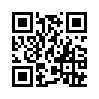 報名截止日：106年11月30日(郵寄者以郵戳為憑)。依報名先後順序額滿為止，但如報名人數過多，將以一校一隊為優先。為避免報名組數超過名額，若校方提報參賽名單超過二組時，請各校務必註明參賽優先順序，若無註。106年12月11日於能仁家商網站公佈錄取名單及競賽時程。參賽選手請於比賽當天攜帶學生證或附有照片之身分證件。本校報名聯絡人及電話：聯絡人:餐飲管理科 李虹怡老師，連絡電話:02-29182399#801地址：231新北市新店區文中路53巷10號第一屆【能仁料理達人】廚藝競賽創意義大利麵料理  報名表＊創意義大利麵料理＊序號品名數量單位1熟義大利麵(直麵)每份150g每份150g2筆尖麵(熟)每份150g每份150g3雞胸肉1/2副/組4培根6片/組5蝦仁100g/組6中卷100g/組7洋蔥1顆/組8蒜頭30g/組9巴西利10g/組10紅醬11白醬序號品名數量單位1西餐四口爐具1組2西式平底鍋2只3鋼盆4個4ST圓形配菜盤()4只5ST馬口碗()4只6木匙1把7夾子1把8煎鏟2把9紅色塑膠砧板1只10白色塑膠砧板1只1綠色塑膠砧板1只10藍色塑膠砧板1只11抹布(白)2條12廚餘水桶1個13垃圾桶1個14義大利麵盤4個參賽國中參賽國中編號主辦單位填寫隊伍名稱隊伍名稱指導老師指導老師參賽者資料填寫參賽者資料填寫參賽者資料填寫參賽者資料填寫參賽者資料填寫班級姓名(隊長)姓名(隊長)請浮貼身分證正反影本請浮貼身分證正反影本請浮貼身分證正反影本請浮貼身分證正反影本電話請浮貼身分證正反影本請浮貼身分證正反影本班級姓名姓名請浮貼身分證正反影本請浮貼身分證正反影本請浮貼身分證正反影本請浮貼身分證正反影本電話請浮貼身分證正反影本請浮貼身分證正反影本班級姓名姓名請浮貼身分證正反影本請浮貼身分證正反影本請浮貼身分證正反影本請浮貼身分證正反影本電話請浮貼身分證正反影本請浮貼身分證正反影本